WFYSO Student Calendar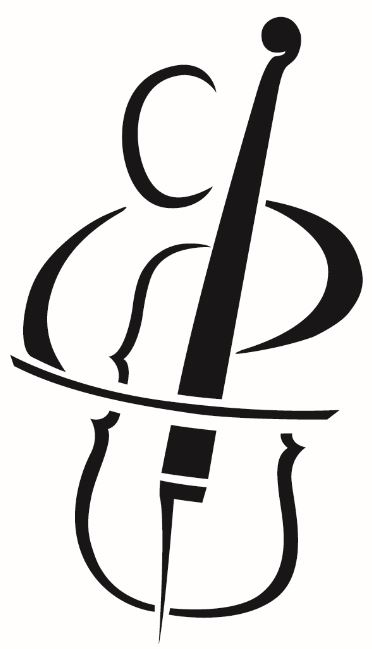 2018-2019Subject to ChangeJulyJuly 23-27		Summer Strings Camp		8:30-3:45	Christ AcademyJuly 27			Summer Camp Concert	5:00pm	Christ AcademyAugustAug. 26		Makeup Auditions		1 pm		MSU Aug. 26 		1st Rehearsal			2-3:30 pm	MSU Aug. 26 		Parent Meeting		3 pm		MSU Aug. 26		Ice Cream Social		3:45 pm	MSUSeptemberSEPTEMBER 2 		NO REHEARSAL- Labor Day WeekendSept. 9/16/23/30	Rehearsal			2-4 pm		MSU OctoberOct. 7			Apprentice Auditions		2-4 pm		MSU Oct 7/14/21/28	Rehearsal			2-4 pm		MSU NovemberNov. 4			Rehearsal			2-4 pm		Akin Auditorium Nov. 11		FALL CONCERT		TBA		Akin AuditoriumNov. 18/25		Rehearsal		 	2-4 pm		MSU DecemberDec. 2/9		Rehearsal			2-4 pm		MSU Dec 9			PO Christmas Concert 			SAFBDec. 14	 	Christmas/WFSO rehearsal	5-8 pm*	Memorial AuditoriumDec. 15		Christmas/WFSO rehearsal	1-4 pm* 	Memorial AuditoriumDec. 15		Christmas/WFSO concert	6:45-10pm	Memorial Auditorium*Joint rehearsal and performance with WFSO for Christmas Concert is for Symphonic Orchestra only.  Christmas concert at SAFB is for the Philharmonic Orchestra only. Details will be given to students/families. WINTER BREAK – HAPPY HOLIDAYS!JanuaryJan. 6			Auditions for new students	1-2 pm 	MSU Jan. 6/13/20/27	Rehearsal			2-4 pm		MSU FebruaryFeb. 3/10/17/24	Rehearsal			2-4 pm		MSU MarchMar. 3/10		Rehearsal			2-4 pm		MSU Mar 17			NO REHEARSAL – SPRING BREAKMar. 24/31		Rehearsal			2-4 pm		MSU AprilApr. 7/14		Rehearsal			2-4 pm		MSU Apr. 21			No Rehearsal - EASTERApr. 28			Rehearsal			2-4 PM		MSUMayMay 5			SPRING CONCERT		TBA		Akin AuditoriumMay 12 		Auditions for 2018-19 	1-4 pm		MSU